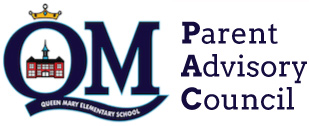 Queen Mary PAC Meeting Minutes (online Zoom Meeting)Date:	Wednesday, May 18, 2022.Attendees:	Mega Davis, Janine Kobylka, Ze (Walker) Quan，Molly Johnson, Laura Sims,Yue Ma	Queen Mary families joining via ZoomRegrets :	Julie Sutherland Meeting commenced: 7:03 PMAcknowledgementAcknowledge the history of our community and neighborhoodApproval of AgendaMoved by:  Janine KobylkaSeconded by: Sandra NelsonUnanimous approval- Motion carried.Approval of MinutesMoved by:  Janine KobylkaSeconded by: Laura SimsUnanimous approval- Motion carried.Principal’s Report:UpdatesBasketball finished up earlier this month – thank you to our coaches and staff sponsors as well as parent volunteers who helped with coaching and driving students to gamesTrack and Field is currently underway for students in Grades 3-7. We have several students in Grades 3-5 participating – less in Grades 6 & 7Tennis lessons are currently taking place with Tennis XL – there’s also an after-school programSchool OrganizationVery tentative. Currently staffed for 12 divisions – we have recently received our staffing entitlement and, as expected with our decrease in general enrolment (and also a decrease in our International, Special Ed numbers) our staffing is downWe’re now working as a staff to determine the best teaching assignments – student placements and also tentative student support worker schedules will follow shortly.Hot Lunch2nd weekPositive feedback from students and staffStudent helpers assist with delivery and distributionPackaging is recycled or compostedStudents bring their own cutleryInformation is included in the QM newsletter (April and May)Can the link be added to the PAC website?Sports DayEach class is planning a station/event. Events will vary – races, team building, cooperative game, activityPAC SUPPORT - Need one parent to stay at each station to help with class transition, explaining the activity, re-organizing equipment between classes etc.9:20 – 10:30 Stations and 10:50 – 12:05 Stations1:00 Full school Friday FitnessPAC SUPPORT - Frozen Fruit bar/treat in classGrade 7 RecognitionGrade 7 team at QM is organizing an assembly Assembly will include an address by staff, students, parent, recognition of each student, scholarship, slideshow etc)Working with a Grade 7 parent committee to plan light refreshments after the assembly for guests and students and a celebration lunch for the grade 7sLooking for a Grade 7 parent volunteer to speak to the Grade 7s at the assembly – please contact Megan if interestedTypically, the Grade 12 QM Alumnae Scholarship winner also speaks – PAC to coordinate with that recipient and invite them to the Grade 7 assemblyRonny Duttagupta scholarship - This award was created in memory of a former Queen Mary student, Ronny Duttagupta, who passed away in 1982. It is awarded annually to one Queen Mary Grade 7 student who best exemplifies the qualities Ronny demonstrated: overall high academic standards combined with environmental awareness, a love of learning and a keen interest in the world. The scholarship is comprised of a medal, the inscription of the student’s name on a plaque at Queen Mary, and the sum of $250 for the student to use towards a summer program or save towards post-secondary education. A committee, comprised of the principal, a member of the PAC and a QM Teacher, will make the selection in June. A recipient will need to be selected by June 3rd.Upcoming DatesMay 23 – Victoria Day – school not in sessionMay 30 – June 3 - Bike to School WeekMay 31 – Welcome to Kindergarten (9-10:15)June 14 – PAC MeetingJune 17 – Grade 7 AssemblyJune 22 – last Wednesday for hotlunchJune 28 – Sports DayJune 29 – Last day for studentsEnd of year activitiesOutdoor moving night. Suggestion: right after PAC meeting indoor. Q&A: Will next PAC meeting on site? In discussion. Q&A: Can PAC meeting be a bit earlier so movie will not finish too late? Can move the meeting from 7pm to 6:30pm. Queen Mary Scholarship: cash award for QM alumni of $1000 to acknowledge all-round achievement by an alumnus upon acceptance into a full-time post-secondary education program. Janine is leading it. We have quite a few applications. Recipient will be notified at the beginning of June. School Dance: We have 2 parents volunteers now and committee will meet on Friday. Would love a few more volunteers. Megan wants the volunteers to reach out so she will know time and effort needed for. 2022-2023 PAC Executive: we have three open roles for next year: District PAC Rep, and 2 Member at LargeTreasurer’s ReportTwo accounts: general account balance: $4685; gaming account: $4809. Total: $9494. There was a reimbursement for Raffle check never cashed in outstanding payable. Motion to Approve: Grade 7 leaving event/gift from Gaming account up to $350. Money has been used in a variety of ways in past years.Moved by: Janine KobylkaSeconded by: Laura SimsUnanimous approval- Motion carried.Other businessCalendar for PAC event for the coming year. We have a calendar. PAC sits down with QM school works out on every June to list all the events dates. Q&ATeacher’s responsibilities for schoolExtra-curriculum activities are not part of teachers’ duty. They can volunteer to do that. How does school acknowledge the teacher’s effort?District will evaluate teacher’s level. For end of year, what’s tradition for teacher/staff appreciation?     It is not required or necessary. Child can make a card or token for appreciation. Board policy does not expect that. Class parents are not obliged to contribute to that. Year 2022-2023: will some professional days jump to Wednesday?There is one day, probably Sep 21st is a Wednesday professional day to include full staff’s attendance. Adjourn: Meeting Adjourned at 7:55 pm